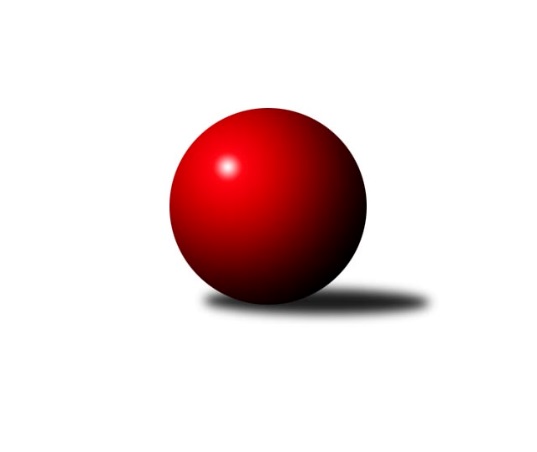 Č.19Ročník 2011/2012	29.4.2024 3. KLM C 2011/2012Statistika 19. kolaTabulka družstev:		družstvo	záp	výh	rem	proh	skore	sety	průměr	body	plné	dorážka	chyby	1.	TJ Prostějov ˝A˝	19	15	0	4	102.5 : 49.5 	(267.5 : 188.5)	3179	30	2127	1052	23.9	2.	KK Zábřeh ˝B˝	19	14	1	4	98.0 : 54.0 	(261.0 : 195.0)	3144	29	2134	1010	27.9	3.	SK Camo Slavičín ˝A˝	19	13	0	6	87.0 : 65.0 	(232.0 : 224.0)	3112	26	2111	1001	26.4	4.	TJ Horní Benešov ˝A˝	19	11	1	7	88.0 : 64.0 	(241.5 : 214.5)	3162	23	2136	1026	26.2	5.	TJ Spartak Přerov ˝B˝	19	10	0	9	86.5 : 65.5 	(235.5 : 220.5)	3109	20	2124	985	28.5	6.	SKK Ostrava ˝A˝	19	9	1	9	75.5 : 76.5 	(240.0 : 216.0)	3148	19	2124	1025	36.1	7.	TJ Sokol Michálkovice ˝B˝	19	7	1	11	73.0 : 79.0 	(242.0 : 214.0)	3110	15	2124	986	35.4	8.	HKK Olomouc ˝B˝	19	7	1	11	62.0 : 90.0 	(204.5 : 251.5)	3092	15	2115	976	36.5	9.	TJ Tatran Litovel ˝A˝	19	5	4	10	63.5 : 88.5 	(218.0 : 238.0)	3074	14	2104	970	32.5	10.	TJ  Krnov ˝A˝	19	6	2	11	60.0 : 92.0 	(194.5 : 261.5)	3088	14	2110	978	42.1	11.	TJ Sokol Machová ˝A˝	19	6	1	12	61.0 : 91.0 	(198.0 : 258.0)	3071	13	2101	970	37.3	12.	SKK Jeseník ˝A˝	19	4	2	13	55.0 : 97.0 	(201.5 : 254.5)	3067	10	2085	981	38.2Tabulka doma:		družstvo	záp	výh	rem	proh	skore	sety	průměr	body	maximum	minimum	1.	KK Zábřeh ˝B˝	9	9	0	0	55.0 : 17.0 	(134.5 : 81.5)	3262	18	3342	3186	2.	SK Camo Slavičín ˝A˝	10	9	0	1	54.0 : 26.0 	(129.5 : 110.5)	3218	18	3332	3110	3.	TJ Horní Benešov ˝A˝	9	8	0	1	51.5 : 20.5 	(123.5 : 92.5)	3208	16	3291	3159	4.	TJ Prostějov ˝A˝	9	7	0	2	49.0 : 23.0 	(126.5 : 89.5)	3132	14	3169	3075	5.	TJ Spartak Přerov ˝B˝	9	6	0	3	48.0 : 24.0 	(122.0 : 94.0)	3297	12	3386	3163	6.	TJ Sokol Michálkovice ˝B˝	10	6	0	4	47.0 : 33.0 	(140.5 : 99.5)	3044	12	3129	2959	7.	SKK Ostrava ˝A˝	10	5	1	4	41.5 : 38.5 	(124.5 : 115.5)	3039	11	3136	2956	8.	HKK Olomouc ˝B˝	9	5	0	4	35.0 : 37.0 	(101.0 : 115.0)	3131	10	3247	3043	9.	TJ Sokol Machová ˝A˝	10	5	0	5	40.0 : 40.0 	(112.0 : 128.0)	3089	10	3161	3045	10.	TJ Tatran Litovel ˝A˝	10	3	3	4	37.5 : 42.5 	(119.5 : 120.5)	3131	9	3234	3037	11.	TJ  Krnov ˝A˝	10	4	1	5	33.0 : 47.0 	(105.5 : 134.5)	3056	9	3180	2966	12.	SKK Jeseník ˝A˝	9	2	2	5	31.0 : 41.0 	(108.0 : 108.0)	3121	6	3229	3069Tabulka venku:		družstvo	záp	výh	rem	proh	skore	sety	průměr	body	maximum	minimum	1.	TJ Prostějov ˝A˝	10	8	0	2	53.5 : 26.5 	(141.0 : 99.0)	3183	16	3347	3003	2.	KK Zábřeh ˝B˝	10	5	1	4	43.0 : 37.0 	(126.5 : 113.5)	3131	11	3242	2960	3.	SKK Ostrava ˝A˝	9	4	0	5	34.0 : 38.0 	(115.5 : 100.5)	3162	8	3332	3038	4.	SK Camo Slavičín ˝A˝	9	4	0	5	33.0 : 39.0 	(102.5 : 113.5)	3099	8	3172	3016	5.	TJ Spartak Přerov ˝B˝	10	4	0	6	38.5 : 41.5 	(113.5 : 126.5)	3088	8	3176	2949	6.	TJ Horní Benešov ˝A˝	10	3	1	6	36.5 : 43.5 	(118.0 : 122.0)	3172	7	3321	3027	7.	TJ  Krnov ˝A˝	9	2	1	6	27.0 : 45.0 	(89.0 : 127.0)	3091	5	3183	2991	8.	TJ Tatran Litovel ˝A˝	9	2	1	6	26.0 : 46.0 	(98.5 : 117.5)	3067	5	3171	2915	9.	HKK Olomouc ˝B˝	10	2	1	7	27.0 : 53.0 	(103.5 : 136.5)	3087	5	3235	2945	10.	SKK Jeseník ˝A˝	10	2	0	8	24.0 : 56.0 	(93.5 : 146.5)	3061	4	3186	2828	11.	TJ Sokol Michálkovice ˝B˝	9	1	1	7	26.0 : 46.0 	(101.5 : 114.5)	3118	3	3223	3012	12.	TJ Sokol Machová ˝A˝	9	1	1	7	21.0 : 51.0 	(86.0 : 130.0)	3069	3	3185	2939Tabulka podzimní části:		družstvo	záp	výh	rem	proh	skore	sety	průměr	body	doma	venku	1.	SK Camo Slavičín ˝A˝	11	9	0	2	57.0 : 31.0 	(141.0 : 123.0)	3145	18 	6 	0 	0 	3 	0 	2	2.	TJ Horní Benešov ˝A˝	11	8	1	2	58.5 : 29.5 	(148.0 : 116.0)	3208	17 	5 	0 	1 	3 	1 	1	3.	TJ Prostějov ˝A˝	11	8	0	3	55.5 : 32.5 	(151.0 : 113.0)	3137	16 	5 	0 	1 	3 	0 	2	4.	KK Zábřeh ˝B˝	11	7	0	4	52.0 : 36.0 	(153.0 : 111.0)	3161	14 	5 	0 	0 	2 	0 	4	5.	TJ Spartak Přerov ˝B˝	11	6	0	5	51.5 : 36.5 	(142.0 : 122.0)	3169	12 	4 	0 	1 	2 	0 	4	6.	TJ Sokol Michálkovice ˝B˝	11	5	0	6	47.0 : 41.0 	(135.5 : 128.5)	3128	10 	4 	0 	1 	1 	0 	5	7.	SKK Ostrava ˝A˝	11	5	0	6	41.5 : 46.5 	(137.5 : 126.5)	3135	10 	3 	0 	2 	2 	0 	4	8.	SKK Jeseník ˝A˝	11	4	2	5	39.0 : 49.0 	(120.5 : 143.5)	3053	10 	2 	2 	2 	2 	0 	3	9.	HKK Olomouc ˝B˝	11	4	0	7	32.0 : 56.0 	(120.0 : 144.0)	3081	8 	3 	0 	3 	1 	0 	4	10.	TJ  Krnov ˝A˝	11	3	1	7	32.0 : 56.0 	(108.5 : 155.5)	3079	7 	2 	0 	3 	1 	1 	4	11.	TJ Sokol Machová ˝A˝	11	2	1	8	32.0 : 56.0 	(106.0 : 158.0)	3068	5 	2 	0 	3 	0 	1 	5	12.	TJ Tatran Litovel ˝A˝	11	2	1	8	30.0 : 58.0 	(121.0 : 143.0)	3082	5 	1 	1 	4 	1 	0 	4Tabulka jarní části:		družstvo	záp	výh	rem	proh	skore	sety	průměr	body	doma	venku	1.	KK Zábřeh ˝B˝	8	7	1	0	46.0 : 18.0 	(108.0 : 84.0)	3146	15 	4 	0 	0 	3 	1 	0 	2.	TJ Prostějov ˝A˝	8	7	0	1	47.0 : 17.0 	(116.5 : 75.5)	3212	14 	2 	0 	1 	5 	0 	0 	3.	SKK Ostrava ˝A˝	8	4	1	3	34.0 : 30.0 	(102.5 : 89.5)	3147	9 	2 	1 	2 	2 	0 	1 	4.	TJ Tatran Litovel ˝A˝	8	3	3	2	33.5 : 30.5 	(97.0 : 95.0)	3091	9 	2 	2 	0 	1 	1 	2 	5.	TJ Spartak Přerov ˝B˝	8	4	0	4	35.0 : 29.0 	(93.5 : 98.5)	3070	8 	2 	0 	2 	2 	0 	2 	6.	SK Camo Slavičín ˝A˝	8	4	0	4	30.0 : 34.0 	(91.0 : 101.0)	3098	8 	3 	0 	1 	1 	0 	3 	7.	TJ Sokol Machová ˝A˝	8	4	0	4	29.0 : 35.0 	(92.0 : 100.0)	3080	8 	3 	0 	2 	1 	0 	2 	8.	HKK Olomouc ˝B˝	8	3	1	4	30.0 : 34.0 	(84.5 : 107.5)	3099	7 	2 	0 	1 	1 	1 	3 	9.	TJ  Krnov ˝A˝	8	3	1	4	28.0 : 36.0 	(86.0 : 106.0)	3095	7 	2 	1 	2 	1 	0 	2 	10.	TJ Horní Benešov ˝A˝	8	3	0	5	29.5 : 34.5 	(93.5 : 98.5)	3131	6 	3 	0 	0 	0 	0 	5 	11.	TJ Sokol Michálkovice ˝B˝	8	2	1	5	26.0 : 38.0 	(106.5 : 85.5)	3066	5 	2 	0 	3 	0 	1 	2 	12.	SKK Jeseník ˝A˝	8	0	0	8	16.0 : 48.0 	(81.0 : 111.0)	3098	0 	0 	0 	3 	0 	0 	5 Zisk bodů pro družstvo:		jméno hráče	družstvo	body	zápasy	v %	dílčí body	sety	v %	1.	Petr Pospíšilík 	TJ Prostějov ˝A˝ 	17	/	18	(94%)	55	/	72	(76%)	2.	Václav Smejkal 	SKK Jeseník ˝A˝ 	15	/	19	(79%)	43	/	76	(57%)	3.	Bronislav Diviš 	TJ Prostějov ˝A˝ 	14.5	/	18	(81%)	48.5	/	72	(67%)	4.	Jiří Trnka 	SKK Ostrava ˝A˝ 	14	/	19	(74%)	51	/	76	(67%)	5.	Miroslav Míšek 	TJ Sokol Machová ˝A˝ 	14	/	19	(74%)	46.5	/	76	(61%)	6.	Petr Řepecký 	TJ Sokol Michálkovice ˝B˝ 	13	/	19	(68%)	45.5	/	76	(60%)	7.	Miroslav Talášek 	TJ Tatran Litovel ˝A˝ 	12	/	16	(75%)	41.5	/	64	(65%)	8.	Karel Ivaniš 	SK Camo Slavičín ˝A˝ 	12	/	17	(71%)	42	/	68	(62%)	9.	Miroslav Petřek ml.	TJ Horní Benešov ˝A˝ 	12	/	18	(67%)	43	/	72	(60%)	10.	Petr Holas 	SKK Ostrava ˝A˝ 	12	/	19	(63%)	46	/	76	(61%)	11.	Bohuslav Čuba 	TJ Horní Benešov ˝A˝ 	12	/	19	(63%)	42	/	76	(55%)	12.	Marek Ollinger 	KK Zábřeh ˝B˝ 	12	/	19	(63%)	41.5	/	76	(55%)	13.	Kamil Kubeša 	TJ Horní Benešov ˝A˝ 	12	/	19	(63%)	41.5	/	76	(55%)	14.	Milan Dovrtěl 	TJ Sokol Machová ˝A˝ 	12	/	19	(63%)	36	/	76	(47%)	15.	Vladimír Mánek 	TJ Spartak Přerov ˝B˝ 	11.5	/	16	(72%)	37	/	64	(58%)	16.	Michal Klich 	TJ Horní Benešov ˝A˝ 	11.5	/	17	(68%)	37.5	/	68	(55%)	17.	Milan Kanda 	TJ Spartak Přerov ˝B˝ 	11	/	14	(79%)	38	/	56	(68%)	18.	Josef Karafiát 	KK Zábřeh ˝B˝ 	11	/	16	(69%)	40.5	/	64	(63%)	19.	Michal Albrecht 	KK Zábřeh ˝B˝ 	11	/	19	(58%)	44	/	76	(58%)	20.	Rostislav Gorecký 	SK Camo Slavičín ˝A˝ 	11	/	19	(58%)	42	/	76	(55%)	21.	Josef Linhart 	TJ Sokol Michálkovice ˝B˝ 	10	/	16	(63%)	40.5	/	64	(63%)	22.	Michal Zych 	TJ Sokol Michálkovice ˝B˝ 	10	/	16	(63%)	33	/	64	(52%)	23.	Kamil Axman 	TJ Tatran Litovel ˝A˝ 	10	/	17	(59%)	35	/	68	(51%)	24.	Jiří Michálek 	KK Zábřeh ˝B˝ 	10	/	18	(56%)	46.5	/	72	(65%)	25.	David Čulík 	TJ Tatran Litovel ˝A˝ 	10	/	18	(56%)	39.5	/	72	(55%)	26.	Petr Vácha 	TJ Spartak Přerov ˝B˝ 	10	/	18	(56%)	36.5	/	72	(51%)	27.	Martin Marek 	KK Zábřeh ˝B˝ 	10	/	18	(56%)	32.5	/	72	(45%)	28.	Michal Smejkal 	SKK Jeseník ˝A˝ 	10	/	19	(53%)	36.5	/	76	(48%)	29.	Jiří Zimek 	SK Camo Slavičín ˝A˝ 	9	/	14	(64%)	28.5	/	56	(51%)	30.	Roman Rolenc 	TJ Prostějov ˝A˝ 	9	/	16	(56%)	37.5	/	64	(59%)	31.	Stanislav Beňa st.	TJ Spartak Přerov ˝B˝ 	9	/	16	(56%)	33.5	/	64	(52%)	32.	Libor Pekárek ml. 	SK Camo Slavičín ˝A˝ 	9	/	16	(56%)	31.5	/	64	(49%)	33.	Josef Jurášek 	TJ Sokol Michálkovice ˝B˝ 	9	/	17	(53%)	36	/	68	(53%)	34.	Miroslav Znojil 	TJ Prostějov ˝A˝ 	9	/	18	(50%)	35	/	72	(49%)	35.	Petr Černohous 	TJ Prostějov ˝A˝ 	8	/	9	(89%)	24	/	36	(67%)	36.	Václav Ondruch 	KK Zábřeh ˝B˝ 	8	/	10	(80%)	25	/	40	(63%)	37.	Jiří Čamek 	TJ Tatran Litovel ˝A˝ 	8	/	15	(53%)	30	/	60	(50%)	38.	Bedřich Pluhař 	TJ  Krnov ˝A˝ 	8	/	15	(53%)	26.5	/	60	(44%)	39.	Jiří Kropáč 	HKK Olomouc ˝B˝ 	8	/	16	(50%)	34.5	/	64	(54%)	40.	Jiří Fárek 	SKK Jeseník ˝A˝ 	8	/	16	(50%)	32.5	/	64	(51%)	41.	Tomáš Rechtoris 	TJ Sokol Michálkovice ˝B˝ 	8	/	17	(47%)	36.5	/	68	(54%)	42.	Petr Vaněk 	TJ  Krnov ˝A˝ 	8	/	19	(42%)	33	/	76	(43%)	43.	Jan Pernica 	TJ Prostějov ˝A˝ 	7	/	12	(58%)	24.5	/	48	(51%)	44.	Pavel Gerlich 	SKK Ostrava ˝A˝ 	7	/	15	(47%)	33	/	60	(55%)	45.	Pavel Sláma 	SK Camo Slavičín ˝A˝ 	7	/	15	(47%)	26.5	/	60	(44%)	46.	Vojtěch Venclík 	TJ Spartak Přerov ˝B˝ 	7	/	16	(44%)	28.5	/	64	(45%)	47.	Miroslav Pytel 	SKK Ostrava ˝A˝ 	7	/	16	(44%)	27.5	/	64	(43%)	48.	Radek Stoklásek 	TJ Sokol Machová ˝A˝ 	7	/	17	(41%)	32	/	68	(47%)	49.	Jiří Jedlička 	TJ  Krnov ˝A˝ 	7	/	17	(41%)	32	/	68	(47%)	50.	Libor Tkáč 	SKK Ostrava ˝A˝ 	7	/	18	(39%)	36.5	/	72	(51%)	51.	Vlastimil Kotrla 	TJ  Krnov ˝A˝ 	7	/	18	(39%)	34.5	/	72	(48%)	52.	Petr Dankovič 	TJ Horní Benešov ˝A˝ 	7	/	19	(37%)	35	/	76	(46%)	53.	Vladimír Korta 	SKK Ostrava ˝A˝ 	6.5	/	15	(43%)	31	/	60	(52%)	54.	Vlastimil Skopalík 	TJ Horní Benešov ˝A˝ 	6.5	/	17	(38%)	31.5	/	68	(46%)	55.	Aleš Čapka 	HKK Olomouc ˝B˝ 	6	/	10	(60%)	21	/	40	(53%)	56.	Jiří Divila ml. 	TJ Spartak Přerov ˝B˝ 	6	/	10	(60%)	21	/	40	(53%)	57.	Josef Jurda 	TJ Prostějov ˝A˝ 	6	/	12	(50%)	25	/	48	(52%)	58.	Milan Sekanina 	HKK Olomouc ˝B˝ 	6	/	13	(46%)	25	/	52	(48%)	59.	Radek Malíšek 	HKK Olomouc ˝B˝ 	6	/	14	(43%)	24	/	56	(43%)	60.	Jiří Divila st. 	TJ Spartak Přerov ˝B˝ 	6	/	14	(43%)	23	/	56	(41%)	61.	Dušan Říha 	HKK Olomouc ˝B˝ 	6	/	16	(38%)	31.5	/	64	(49%)	62.	Václav Hrejzek 	TJ Sokol Michálkovice ˝B˝ 	6	/	17	(35%)	32.5	/	68	(48%)	63.	Petr Šulák 	SKK Jeseník ˝A˝ 	6	/	19	(32%)	31	/	76	(41%)	64.	David Pospíšil 	HKK Olomouc ˝B˝ 	5	/	7	(71%)	17.5	/	28	(63%)	65.	Jakub Mokoš 	TJ Tatran Litovel ˝A˝ 	5	/	8	(63%)	16	/	32	(50%)	66.	Milan Šula 	KK Zábřeh ˝B˝ 	5	/	10	(50%)	24.5	/	40	(61%)	67.	Jan Tögel 	HKK Olomouc ˝B˝ 	5	/	14	(36%)	25.5	/	56	(46%)	68.	Martin Koraba 	TJ  Krnov ˝A˝ 	5	/	18	(28%)	23.5	/	72	(33%)	69.	Zdeněk Gajda 	SK Camo Slavičín ˝A˝ 	4	/	9	(44%)	18	/	36	(50%)	70.	Martin Weiss 	TJ  Krnov ˝A˝ 	4	/	11	(36%)	24	/	44	(55%)	71.	Bronislav Fojtík 	SK Camo Slavičín ˝A˝ 	4	/	16	(25%)	29	/	64	(45%)	72.	Jiří Forcek 	TJ  Krnov ˝A˝ 	3	/	4	(75%)	9	/	16	(56%)	73.	Jiří Tesař 	TJ Sokol Machová ˝A˝ 	3	/	8	(38%)	17	/	32	(53%)	74.	Vlastimil Grebeníček 	TJ Sokol Machová ˝A˝ 	3	/	10	(30%)	15.5	/	40	(39%)	75.	Jiří Vrba  	SKK Jeseník ˝A˝ 	3	/	11	(27%)	19.5	/	44	(44%)	76.	Josef Čapka 	HKK Olomouc ˝B˝ 	3	/	14	(21%)	16.5	/	56	(29%)	77.	Jaroslav Michalík 	TJ Sokol Machová ˝A˝ 	3	/	18	(17%)	24.5	/	72	(34%)	78.	František Baleka 	TJ Tatran Litovel ˝A˝ 	2.5	/	11	(23%)	13	/	44	(30%)	79.	Jan Gala 	TJ Sokol Machová ˝A˝ 	2	/	3	(67%)	6	/	12	(50%)	80.	Karel Kučera 	SKK Jeseník ˝A˝ 	2	/	4	(50%)	9	/	16	(56%)	81.	Petr Axman 	TJ Tatran Litovel ˝A˝ 	2	/	8	(25%)	15.5	/	32	(48%)	82.	Radek Foltýn 	SKK Ostrava ˝A˝ 	2	/	8	(25%)	13	/	32	(41%)	83.	Jiří Kráčmar 	TJ Tatran Litovel ˝A˝ 	2	/	8	(25%)	10.5	/	32	(33%)	84.	Petr Jurášek 	TJ Sokol Michálkovice ˝B˝ 	2	/	11	(18%)	16	/	44	(36%)	85.	Bohuslav Husek 	TJ Sokol Machová ˝A˝ 	2	/	11	(18%)	12.5	/	44	(28%)	86.	Miroslav Setinský 	SKK Jeseník ˝A˝ 	2	/	12	(17%)	16	/	48	(33%)	87.	Stanislav Beňa ml. ml.	TJ Spartak Přerov ˝B˝ 	1	/	1	(100%)	3	/	4	(75%)	88.	David Janušík 	TJ Spartak Přerov ˝B˝ 	1	/	1	(100%)	3	/	4	(75%)	89.	Vladislav Pečinka 	TJ Horní Benešov ˝A˝ 	1	/	1	(100%)	3	/	4	(75%)	90.	Zdeněk Černý 	TJ Horní Benešov ˝A˝ 	1	/	1	(100%)	3	/	4	(75%)	91.	Jaromír Hendrych ml. 	TJ Horní Benešov ˝A˝ 	1	/	1	(100%)	3	/	4	(75%)	92.	Pavel Pekárek 	SK Camo Slavičín ˝A˝ 	1	/	1	(100%)	3	/	4	(75%)	93.	Pavel Čech 	TJ Sokol Michálkovice ˝B˝ 	1	/	1	(100%)	2	/	4	(50%)	94.	Jiří Fiala 	TJ Tatran Litovel ˝A˝ 	1	/	2	(50%)	4	/	8	(50%)	95.	Petr Bařinka 	SK Camo Slavičín ˝A˝ 	1	/	2	(50%)	4	/	8	(50%)	96.	Jiří Hradílek 	TJ Spartak Přerov ˝B˝ 	1	/	2	(50%)	3	/	8	(38%)	97.	Václav Švub 	KK Zábřeh ˝B˝ 	1	/	2	(50%)	3	/	8	(38%)	98.	Jaroslav Lakomý 	TJ  Krnov ˝A˝ 	1	/	3	(33%)	6	/	12	(50%)	99.	Jakub Smejkal 	SKK Jeseník ˝A˝ 	1	/	4	(25%)	6	/	16	(38%)	100.	František Vícha 	TJ  Krnov ˝A˝ 	1	/	4	(25%)	3	/	16	(19%)	101.	Martin Zavacký 	SKK Jeseník ˝A˝ 	0	/	1	(0%)	2	/	4	(50%)	102.	Miloslav  Compel 	KK Zábřeh ˝B˝ 	0	/	1	(0%)	1.5	/	4	(38%)	103.	Leoš Hamrlíček 	TJ Sokol Machová ˝A˝ 	0	/	1	(0%)	1	/	4	(25%)	104.	Zdeněk Janoud 	SKK Jeseník ˝A˝ 	0	/	1	(0%)	1	/	4	(25%)	105.	Robert Kučerka 	TJ Horní Benešov ˝A˝ 	0	/	1	(0%)	1	/	4	(25%)	106.	Michal Juráš 	SKK Jeseník ˝A˝ 	0	/	1	(0%)	1	/	4	(25%)	107.	Michal Symerský 	TJ Spartak Přerov ˝B˝ 	0	/	1	(0%)	0	/	4	(0%)	108.	Jakub Pekárek 	SK Camo Slavičín ˝A˝ 	0	/	1	(0%)	0	/	4	(0%)	109.	Petr  Šulák ml. 	SKK Jeseník ˝A˝ 	0	/	1	(0%)	0	/	4	(0%)	110.	Jiří Kohoutek 	TJ Spartak Přerov ˝B˝ 	0	/	1	(0%)	0	/	4	(0%)	111.	Jaromír Měřil 	TJ Sokol Machová ˝A˝ 	0	/	1	(0%)	0	/	4	(0%)	112.	Jaromír Čech 	TJ  Krnov ˝A˝ 	0	/	1	(0%)	0	/	4	(0%)	113.	Jaroslav Pěcha 	TJ Spartak Přerov ˝B˝ 	0	/	1	(0%)	0	/	4	(0%)	114.	Stanislav Brosinger 	TJ Tatran Litovel ˝A˝ 	0	/	2	(0%)	3	/	8	(38%)	115.	Jiří Michalík 	TJ Sokol Machová ˝A˝ 	0	/	2	(0%)	3	/	8	(38%)	116.	Rostislav  Cundrla 	SKK Jeseník ˝A˝ 	0	/	2	(0%)	1	/	8	(13%)	117.	Jiří Chylík 	TJ  Krnov ˝A˝ 	0	/	2	(0%)	1	/	8	(13%)	118.	Jaroslav Navrátil 	SKK Jeseník ˝A˝ 	0	/	3	(0%)	3	/	12	(25%)	119.	Radek Husek 	TJ Sokol Machová ˝A˝ 	0	/	3	(0%)	1	/	12	(8%)	120.	Martin Jindra 	TJ Tatran Litovel ˝A˝ 	0	/	5	(0%)	4	/	20	(20%)Průměry na kuželnách:		kuželna	průměr	plné	dorážka	chyby	výkon na hráče	1.	TJ Spartak Přerov, 1-6	3258	2187	1071	28.9	(543.1)	2.	KK Zábřeh, 1-4	3205	2160	1044	27.1	(534.2)	3.	KC Zlín, 1-4	3187	2143	1043	29.7	(531.2)	4.	HKK Olomouc, 1-8	3141	2131	1010	33.9	(523.6)	5.	Sokol Přemyslovice, 1-4	3137	2117	1020	29.2	(522.9)	6.	SKK Jeseník, 1-4	3128	2131	997	35.3	(521.4)	7.	 Horní Benešov, 1-4	3122	2123	998	34.9	(520.3)	8.	TJ  Prostějov, 1-4	3099	2100	999	29.0	(516.6)	9.	KK Kroměříž, 1-4	3086	2102	983	35.5	(514.5)	10.	TJ VOKD Poruba, 1-4	3031	2067	964	34.5	(505.3)	11.	TJ Sokol Bohumín, 1-4	3015	2072	942	37.6	(502.6)Nejlepší výkony na kuželnách:TJ Spartak Přerov, 1-6TJ Spartak Přerov ˝B˝	3386	6. kolo	Bronislav Diviš 	TJ Prostějov ˝A˝	600	16. koloTJ Spartak Přerov ˝B˝	3384	4. kolo	Vladimír Mánek 	TJ Spartak Přerov ˝B˝	600	4. koloTJ Prostějov ˝A˝	3347	16. kolo	Vladimír Mánek 	TJ Spartak Přerov ˝B˝	598	6. koloSKK Ostrava ˝A˝	3332	2. kolo	Milan Kanda 	TJ Spartak Přerov ˝B˝	597	2. koloTJ Spartak Přerov ˝B˝	3315	2. kolo	Milan Kanda 	TJ Spartak Přerov ˝B˝	587	10. koloTJ Spartak Přerov ˝B˝	3311	12. kolo	Petr Holas 	SKK Ostrava ˝A˝	586	2. koloTJ Spartak Přerov ˝B˝	3308	14. kolo	Petr Vácha 	TJ Spartak Přerov ˝B˝	583	18. koloTJ Spartak Přerov ˝B˝	3279	10. kolo	Petr Vácha 	TJ Spartak Přerov ˝B˝	580	6. koloTJ Spartak Přerov ˝B˝	3265	16. kolo	Jiří Divila ml. 	TJ Spartak Přerov ˝B˝	579	4. koloTJ Spartak Přerov ˝B˝	3263	8. kolo	Milan Kanda 	TJ Spartak Přerov ˝B˝	577	12. koloKK Zábřeh, 1-4KK Zábřeh ˝B˝	3342	6. kolo	Bronislav Diviš 	TJ Prostějov ˝A˝	636	2. koloKK Zábřeh ˝B˝	3325	11. kolo	Jiří Michálek 	KK Zábřeh ˝B˝	593	6. koloKK Zábřeh ˝B˝	3282	12. kolo	Jiří Michálek 	KK Zábřeh ˝B˝	585	11. koloKK Zábřeh ˝B˝	3265	4. kolo	Dušan Říha 	HKK Olomouc ˝B˝	574	14. koloKK Zábřeh ˝B˝	3247	18. kolo	Marek Ollinger 	KK Zábřeh ˝B˝	573	11. koloKK Zábřeh ˝B˝	3247	2. kolo	Martin Marek 	KK Zábřeh ˝B˝	571	12. koloKK Zábřeh ˝B˝	3246	8. kolo	Petr Řepecký 	TJ Sokol Michálkovice ˝B˝	570	8. koloTJ Prostějov ˝A˝	3244	2. kolo	Josef Karafiát 	KK Zábřeh ˝B˝	569	6. koloTJ Horní Benešov ˝A˝	3240	12. kolo	Václav Ondruch 	KK Zábřeh ˝B˝	568	4. koloTJ Sokol Michálkovice ˝B˝	3223	8. kolo	Martin Marek 	KK Zábřeh ˝B˝	568	4. koloKC Zlín, 1-4SK Camo Slavičín ˝A˝	3332	9. kolo	Bronislav Fojtík 	SK Camo Slavičín ˝A˝	596	7. koloSK Camo Slavičín ˝A˝	3273	11. kolo	Jiří Trnka 	SKK Ostrava ˝A˝	580	1. koloSK Camo Slavičín ˝A˝	3258	5. kolo	Pavel Sláma 	SK Camo Slavičín ˝A˝	580	9. koloSK Camo Slavičín ˝A˝	3244	7. kolo	Jiří Divila ml. 	TJ Spartak Přerov ˝B˝	577	11. koloSK Camo Slavičín ˝A˝	3217	13. kolo	Karel Ivaniš 	SK Camo Slavičín ˝A˝	575	9. koloSK Camo Slavičín ˝A˝	3210	15. kolo	Pavel Sláma 	SK Camo Slavičín ˝A˝	572	15. koloSK Camo Slavičín ˝A˝	3205	1. kolo	Rostislav Gorecký 	SK Camo Slavičín ˝A˝	570	13. koloTJ Horní Benešov ˝A˝	3198	7. kolo	David Pospíšil 	HKK Olomouc ˝B˝	569	9. koloHKK Olomouc ˝B˝	3186	9. kolo	Jaromír Hendrych ml. 	TJ Horní Benešov ˝A˝	569	7. koloTJ  Krnov ˝A˝	3183	13. kolo	Jiří Zimek 	SK Camo Slavičín ˝A˝	566	9. koloHKK Olomouc, 1-8TJ Horní Benešov ˝A˝	3282	5. kolo	Bronislav Diviš 	TJ Prostějov ˝A˝	596	17. koloTJ Prostějov ˝A˝	3273	17. kolo	Jan Tögel 	HKK Olomouc ˝B˝	582	13. koloHKK Olomouc ˝B˝	3247	8. kolo	David Pospíšil 	HKK Olomouc ˝B˝	576	8. koloKK Zábřeh ˝B˝	3242	3. kolo	Aleš Čapka 	HKK Olomouc ˝B˝	575	8. koloHKK Olomouc ˝B˝	3199	13. kolo	Vladimír Mánek 	TJ Spartak Přerov ˝B˝	568	7. koloHKK Olomouc ˝B˝	3177	5. kolo	David Pospíšil 	HKK Olomouc ˝B˝	565	5. koloTJ Spartak Přerov ˝B˝	3176	7. kolo	Bohuslav Čuba 	TJ Horní Benešov ˝A˝	562	5. koloTJ Tatran Litovel ˝A˝	3171	8. kolo	Miroslav Petřek ml.	TJ Horní Benešov ˝A˝	558	5. koloHKK Olomouc ˝B˝	3159	10. kolo	Martin Marek 	KK Zábřeh ˝B˝	556	3. koloSKK Ostrava ˝A˝	3152	10. kolo	Dušan Říha 	HKK Olomouc ˝B˝	556	10. koloSokol Přemyslovice, 1-4TJ Tatran Litovel ˝A˝	3234	13. kolo	Petr Pospíšilík 	TJ Prostějov ˝A˝	582	7. koloKK Zábřeh ˝B˝	3193	15. kolo	Václav Ondruch 	KK Zábřeh ˝B˝	575	15. koloTJ Tatran Litovel ˝A˝	3191	17. kolo	David Čulík 	TJ Tatran Litovel ˝A˝	567	10. koloSKK Jeseník ˝A˝	3184	5. kolo	Michal Smejkal 	SKK Jeseník ˝A˝	566	5. koloSK Camo Slavičín ˝A˝	3172	10. kolo	Miroslav Míšek 	TJ Sokol Machová ˝A˝	564	3. koloHKK Olomouc ˝B˝	3171	19. kolo	Jakub Mokoš 	TJ Tatran Litovel ˝A˝	563	15. koloTJ Prostějov ˝A˝	3166	7. kolo	Miroslav Talášek 	TJ Tatran Litovel ˝A˝	562	9. koloTJ Tatran Litovel ˝A˝	3164	19. kolo	Radek Malíšek 	HKK Olomouc ˝B˝	560	19. koloTJ Tatran Litovel ˝A˝	3150	10. kolo	Stanislav Beňa st.	TJ Spartak Přerov ˝B˝	557	9. koloTJ Tatran Litovel ˝A˝	3148	15. kolo	Petr Řepecký 	TJ Sokol Michálkovice ˝B˝	556	13. koloSKK Jeseník, 1-4TJ Prostějov ˝A˝	3252	14. kolo	Karel Kučera 	SKK Jeseník ˝A˝	587	18. koloSKK Ostrava ˝A˝	3235	18. kolo	Václav Smejkal 	SKK Jeseník ˝A˝	578	6. koloSKK Jeseník ˝A˝	3229	18. kolo	Jiří Trnka 	SKK Ostrava ˝A˝	575	18. koloSKK Jeseník ˝A˝	3172	10. kolo	Jiří Fárek 	SKK Jeseník ˝A˝	575	8. koloTJ Sokol Machová ˝A˝	3168	10. kolo	Vlastimil Kotrla 	TJ  Krnov ˝A˝	569	8. koloTJ Spartak Přerov ˝B˝	3166	1. kolo	Miroslav Znojil 	TJ Prostějov ˝A˝	569	14. koloSKK Jeseník ˝A˝	3139	14. kolo	Pavel Sláma 	SK Camo Slavičín ˝A˝	568	6. koloTJ  Krnov ˝A˝	3116	8. kolo	Václav Smejkal 	SKK Jeseník ˝A˝	564	1. koloTJ Tatran Litovel ˝A˝	3115	16. kolo	Petr Šulák 	SKK Jeseník ˝A˝	561	16. koloSKK Jeseník ˝A˝	3113	16. kolo	Milan Kanda 	TJ Spartak Přerov ˝B˝	561	1. kolo Horní Benešov, 1-4TJ Horní Benešov ˝A˝	3321	9. kolo	Pavel Gerlich 	SKK Ostrava ˝A˝	605	14. koloTJ Horní Benešov ˝A˝	3291	6. kolo	Vlastimil Skopalík 	TJ Horní Benešov ˝A˝	584	9. koloTJ Horní Benešov ˝A˝	3245	8. kolo	Petr Pospíšilík 	TJ Prostějov ˝A˝	581	4. koloTJ Horní Benešov ˝A˝	3211	10. kolo	Miroslav Míšek 	TJ Sokol Machová ˝A˝	579	17. koloTJ Horní Benešov ˝A˝	3200	13. kolo	Bohuslav Čuba 	TJ Horní Benešov ˝A˝	572	6. koloTJ Horní Benešov ˝A˝	3199	3. kolo	Bohuslav Čuba 	TJ Horní Benešov ˝A˝	571	4. koloTJ Horní Benešov ˝A˝	3192	18. kolo	Bohuslav Čuba 	TJ Horní Benešov ˝A˝	567	16. koloTJ Horní Benešov ˝A˝	3188	1. kolo	Michal Klich 	TJ Horní Benešov ˝A˝	565	9. koloTJ Horní Benešov ˝A˝	3186	16. kolo	David Pospíšil 	HKK Olomouc ˝B˝	564	11. koloTJ Sokol Michálkovice ˝B˝	3186	10. kolo	Petr Vaněk 	TJ  Krnov ˝A˝	563	12. koloTJ  Prostějov, 1-4TJ Prostějov ˝A˝	3169	6. kolo	Petr Pospíšilík 	TJ Prostějov ˝A˝	576	6. koloTJ Prostějov ˝A˝	3169	1. kolo	Bronislav Diviš 	TJ Prostějov ˝A˝	575	3. koloTJ Prostějov ˝A˝	3166	10. kolo	Bronislav Diviš 	TJ Prostějov ˝A˝	570	1. koloSKK Jeseník ˝A˝	3149	3. kolo	Bronislav Diviš 	TJ Prostějov ˝A˝	569	18. koloTJ Prostějov ˝A˝	3148	15. kolo	Jiří Fárek 	SKK Jeseník ˝A˝	568	3. koloTJ Prostějov ˝A˝	3146	8. kolo	Rostislav  Cundrla 	SKK Jeseník ˝A˝	564	3. koloKK Zábřeh ˝B˝	3138	13. kolo	Václav Smejkal 	SKK Jeseník ˝A˝	562	3. koloTJ Prostějov ˝A˝	3117	18. kolo	Bronislav Diviš 	TJ Prostějov ˝A˝	561	10. koloTJ Prostějov ˝A˝	3115	5. kolo	Petr Pospíšilík 	TJ Prostějov ˝A˝	561	8. koloTJ Spartak Přerov ˝B˝	3090	5. kolo	Milan Kanda 	TJ Spartak Přerov ˝B˝	558	5. koloKK Kroměříž, 1-4TJ Horní Benešov ˝A˝	3224	11. kolo	Miroslav Míšek 	TJ Sokol Machová ˝A˝	575	18. koloTJ Sokol Machová ˝A˝	3161	6. kolo	Bohuslav Čuba 	TJ Horní Benešov ˝A˝	574	11. koloSK Camo Slavičín ˝A˝	3153	4. kolo	Petr Pospíšilík 	TJ Prostějov ˝A˝	572	12. koloSKK Ostrava ˝A˝	3142	16. kolo	Miroslav Míšek 	TJ Sokol Machová ˝A˝	571	16. koloTJ Sokol Machová ˝A˝	3114	4. kolo	Miroslav Míšek 	TJ Sokol Machová ˝A˝	571	6. koloTJ Sokol Machová ˝A˝	3114	2. kolo	Miroslav Míšek 	TJ Sokol Machová ˝A˝	569	19. koloKK Zábřeh ˝B˝	3112	9. kolo	Jiří Tesař 	TJ Sokol Machová ˝A˝	568	14. koloTJ  Krnov ˝A˝	3110	6. kolo	Milan Dovrtěl 	TJ Sokol Machová ˝A˝	559	2. koloTJ Prostějov ˝A˝	3104	12. kolo	Bedřich Pluhař 	TJ  Krnov ˝A˝	557	6. koloTJ Sokol Machová ˝A˝	3099	18. kolo	Milan Dovrtěl 	TJ Sokol Machová ˝A˝	556	12. koloTJ VOKD Poruba, 1-4SKK Ostrava ˝A˝	3136	5. kolo	Libor Tkáč 	SKK Ostrava ˝A˝	565	5. koloTJ Tatran Litovel ˝A˝	3110	11. kolo	Libor Tkáč 	SKK Ostrava ˝A˝	565	17. koloKK Zábřeh ˝B˝	3106	17. kolo	David Čulík 	TJ Tatran Litovel ˝A˝	557	11. koloTJ Prostějov ˝A˝	3095	9. kolo	Jiří Trnka 	SKK Ostrava ˝A˝	551	17. koloSKK Ostrava ˝A˝	3090	19. kolo	Kamil Axman 	TJ Tatran Litovel ˝A˝	548	11. koloSKK Ostrava ˝A˝	3059	15. kolo	Martin Weiss 	TJ  Krnov ˝A˝	546	3. koloTJ Sokol Michálkovice ˝B˝	3055	15. kolo	Jiří Trnka 	SKK Ostrava ˝A˝	543	19. koloSKK Ostrava ˝A˝	3054	17. kolo	Jiří Trnka 	SKK Ostrava ˝A˝	543	11. koloTJ Horní Benešov ˝A˝	3047	19. kolo	Jiří Trnka 	SKK Ostrava ˝A˝	541	12. koloSKK Ostrava ˝A˝	3037	11. kolo	Petr Holas 	SKK Ostrava ˝A˝	540	9. koloTJ Sokol Bohumín, 1-4TJ Sokol Michálkovice ˝B˝	3129	17. kolo	Josef Jurášek 	TJ Sokol Michálkovice ˝B˝	548	17. koloTJ Sokol Michálkovice ˝B˝	3098	2. kolo	Petr Řepecký 	TJ Sokol Michálkovice ˝B˝	545	12. koloTJ Sokol Michálkovice ˝B˝	3078	12. kolo	Karel Ivaniš 	SK Camo Slavičín ˝A˝	542	14. koloTJ Sokol Michálkovice ˝B˝	3062	9. kolo	Pavel Gerlich 	SKK Ostrava ˝A˝	542	4. koloKK Zábřeh ˝B˝	3060	19. kolo	Petr Řepecký 	TJ Sokol Michálkovice ˝B˝	541	7. koloTJ Sokol Michálkovice ˝B˝	3060	7. kolo	Milan Dovrtěl 	TJ Sokol Machová ˝A˝	540	7. koloTJ Sokol Michálkovice ˝B˝	3053	11. kolo	Petr Řepecký 	TJ Sokol Michálkovice ˝B˝	538	19. koloSKK Ostrava ˝A˝	3038	4. kolo	Marek Ollinger 	KK Zábřeh ˝B˝	536	19. koloSK Camo Slavičín ˝A˝	3032	14. kolo	Michal Smejkal 	SKK Jeseník ˝A˝	534	9. koloTJ  Krnov ˝A˝	3026	16. kolo	Josef Jurášek 	TJ Sokol Michálkovice ˝B˝	533	12. koloČetnost výsledků:	8.0 : 0.0	3x	7.0 : 1.0	20x	6.0 : 2.0	25x	5.5 : 2.5	2x	5.0 : 3.0	19x	4.0 : 4.0	7x	3.0 : 5.0	10x	2.0 : 6.0	18x	1.5 : 6.5	1x	1.0 : 7.0	7x	0.0 : 8.0	2x